DISTANČNÍ VZDĚLÁVÁNÍ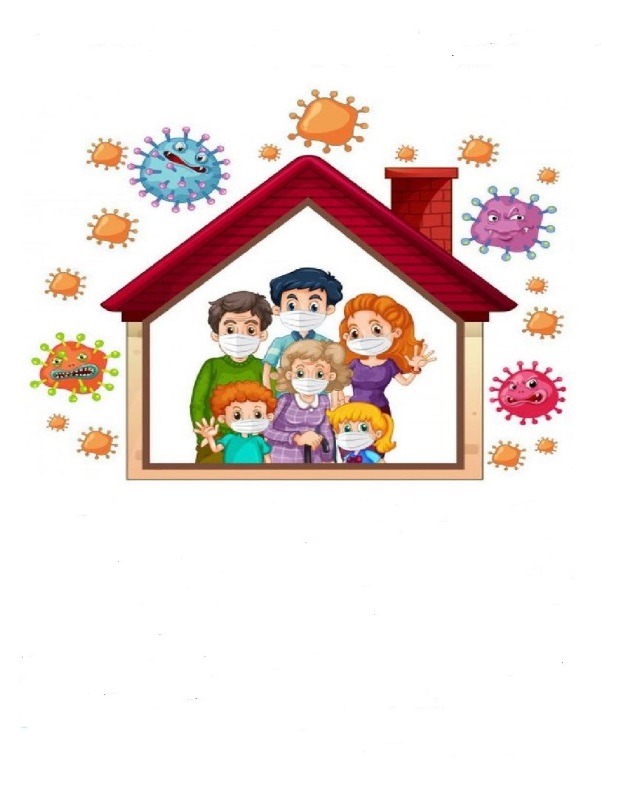 Cíl distančního vzdělávání:	Cílem je, aby nikdo nezůstal mimo vzdělávací systém a každý pracoval přiměřeně svým možnostem a podmínkám.I. ČÁST- V  PARAGRAFECHPrávo a povinnost vyplývá ze Školského zákona, ¨§184Pokud je dítě v posledním ročníku mateřské školy a připravuje se k zápisu do ZŠ, je pro dítě distanční vzdělávání povinné (31. srpna dovrší věku 5 let)Mateřská škola je povinna poskytnout dálkové (distanční vzdělávání) dětem, které se nemohou vzdělávání účastnit v mateřské škole z důvodu uzavření třídy či celé mateřské školy (např. karantény)Distanční vzdělávání je poskytováno, pokud chybí 50%dětí, které mají vzdělávání povinnéDítě, pro které je předškolní vzdělávání povinné, má povinnost se vzdělávání distanční formou účastnit. Při znovuotevření školy donést vypracované zadané úkoly.Zákonní zástupci dítěte jsou povinni, zajistit dítěti účast na distančním vzdělávání. Pokud se dítě nemohlo zúčastnit distančního vzdělávání, musí doložit důvod.